Всероссийский заочный конкурс «Познание и творчество»«Зимний» тур 2013-2014 учебного годаTask 8Вспомни названия фруктов и реши анаграммы 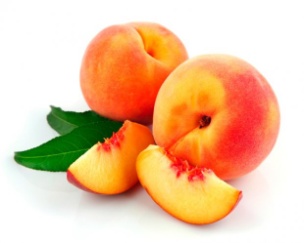 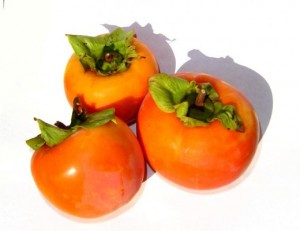 OEARING - _____________________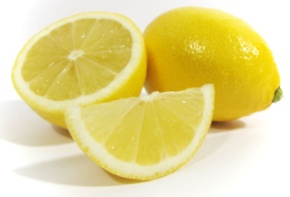 MONEL - _______________________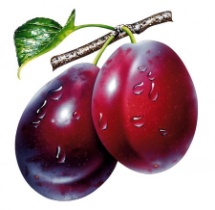 LAORWNTEEM - __________________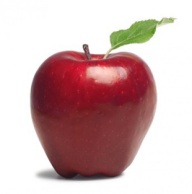 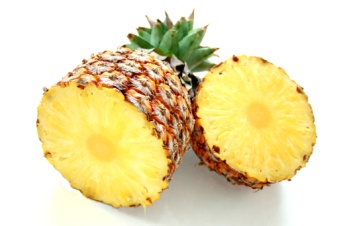 INAEEPPPL - ______________________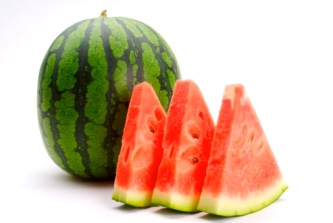 PEPLA - __________________________PARE - ___________________________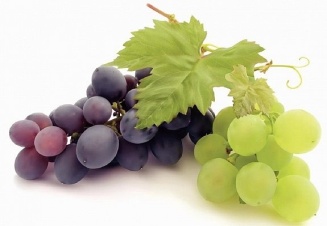 APHEC - _________________________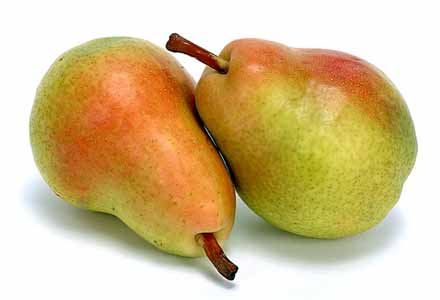 UMPLP - _________________________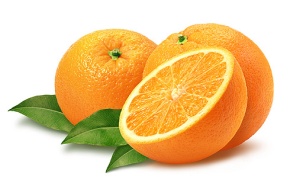 SEGRPA - ________________________SEIMORPMN - ____________________И еще одно заданиеДавайте поиграем в «города»! Вы знаете правила? Мы уверены, что знаете – ведущий называет название города, и участники должны по очереди назвать другие города, которые начинаются на последнюю букву предыдущего слова.Например, Москва – Архангельск – Красноярск, и так далее.Стоп! Как-то слишком простое задание получается… А давайте мы его усложним – вам нужно использовать только английские названия городов!Итак, используя познания в английском языке, вам нужно написать цепочку из 7 любых городов на английском языке. Например, Moscow – Washington, и т.д.Только чур, наши слова не использоватьСписок литературы:http://poncy.ru/online-tools/anagram/http://lisomania.net/forum/showthread.php?s=5e4eae5d999885988cc0c0573f95a971&p=8389http://clubs.ya.ru/4611686018427453093/replies.xml?item_no=6http://cdelai.blog.ru/?page=5http://sunnyflavors.webasyst.net/shop/en/product/ananas-otdushka-100-ml/http://news.1k.by/events/Sotrydniki_postavshcikov_Apple_i_IBM_ystroili_zabastovky-15683.htmlhttp://klubnika.fresh-garden.ru/http://skolkokalorij.ru/104-skolko-kalorij-v-slive.htmlhttp://lady.ua/zdorovje/diety/2011-01-21-40-sposobov-poteryat-100-kaloriy/vinograd-vmesto-izyuma/http://kurszdorovia.ru/pitanie/frukti/polza-i-vred-hurmihttp://rylik.ru/clipart/rastr/food-drink/6539-stock-photo-fresh-peach-and-nectarines.html